ՈՐՈՇՈՒՄ N 11-Ա18  ՓԵՏՐՎԱՐԻ 2021թ.ԿԱՊԱՆ ՀԱՄԱՅՆՔԻ ԱՎԱԳԱՆՈՒ 2020 ԹՎԱԿԱՆԻ ԴԵԿՏԵՄԲԵՐԻ 30-Ի N 127-Ա ՈՐՈՇՄԱՆ ՄԵՋ ՓՈՓՈԽՈՒԹՅՈՒՆՆԵՐ ԿԱՏԱՐԵԼՈՒ ՄԱՍԻՆՂեկավարվելով «Նորմատիվ իրավական ակտերի մասին» Հայաստանի Հանրապետության օրենքի 33-րդ, 34-րդ հոդվածներով և հաշվի առնելով համայնքի ղեկավարի առաջարկությունը, Կապան համայնքի ավագանին  որոշում է.Կապան համայնքի ավագանու 2020 թվականի դեկտեմբերի 30-ի «Կապան համայնքի  համայնքային ոչ առևտրային կազմակերպությունների  աշխատակիցների թվաքանակը, հաստիքացուցակը և պաշտոնային դրույքաչափերը հաստատելու մասին» N 127–Ա որոշման N 1-33 հավելվածներում կատարել փոփոխություններ՝ համաձայն N 1-33 հավելվածների:    2. Սույն որոշման գործողությունը տարածվում է 2021 թվականի փետրվարի 1-ից հետո ծագած հարաբերությունների վրա:Կողմ ( 10 )`ԱՆՏՈՆՅԱՆ ԱՐԵՆ                                     ԴԱՎԹՅԱՆ ՇԱՆԹ                  ԱՍՐՅԱՆ ՎԱՉԵ			          	ՀԱՐՈՒԹՅՈՒՆՅԱՆ ՀԱՅԿ  ԳՐԻԳՈՐՅԱՆ ՎԻԼԵՆ                                ՄԱՐՏԻՐՈՍՅԱՆ ԿԱՐԵՆ            ԴԱՆԻԵԼՅԱՆ ՎԱՀԵ                                   ՄԵՍՐՈՊՅԱՆ ՆԱՊՈԼԵՈՆ            ԴԱՎԹՅԱՆ ՆԱՐԵԿ                           	 ՄԿՐՏՉՅԱՆ ԱՐԱ                    Դեմ ( 0 )Ձեռնպահ ( 0 )                   ՀԱՄԱՅՆՔԻ ՂԵԿԱՎԱՐ   		           ԳԵՎՈՐԳ ՓԱՐՍՅԱՆ2021թ. փետրվարի 18ք. Կապան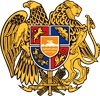 ՀԱՅԱՍՏԱՆԻ ՀԱՆՐԱՊԵՏՈՒԹՅՈՒՆ
ՍՅՈՒՆԻՔԻ ՄԱՐԶ
ԿԱՊԱՆ  ՀԱՄԱՅՆՔԻ  ԱՎԱԳԱՆԻ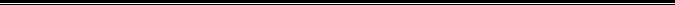 